For Immediate Release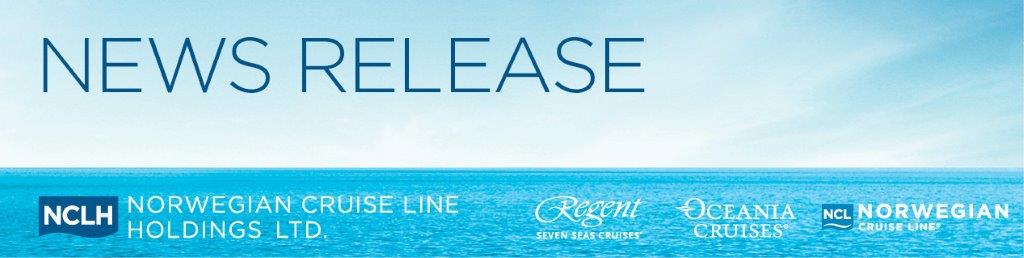 NORWEGIAN CRUISE LINE HOLDINGS LTD. ANNOUNCES NEW TERMINAL AT PORTMIAMI Norwegian reveals design of dedicated terminal at PortMiami Singapore – April 2, 2018 – Norwegian Cruise Line Holdings Ltd., a leading global cruise company which operates the Norwegian Cruise Line, Oceania Cruises and Regent Seven Seas Cruises brands, today unveiled the design of the new and dedicated Norwegian Cruise Line terminal at PortMiami.  The terminal at PortMiami represents the continued relationship and strong ties between Norwegian and Miami, which has been the company’s home since its launch in 1966.  Pending the final approval by the Miami-Dade County Board of County Commissioners, the project will commence in May 2018, and is scheduled for completion by the fall of 2019, as Norwegian Encore, the newest ship of the Breakaway Plus class, makes her debut in Miami with seasonal cruises to the Caribbean.“Norwegian has been sailing from Miami for over fifty years, longer than any other cruise line, and we are honored to be partnering with PortMiami and Miami-Dade County to construct an iconic terminal that will contribute to Miami's world famous skyline and strengthen its position as the Cruise Capital of the World,” said Frank Del Rio, president and chief executive officer of Norwegian Cruise Line Holdings Ltd.  “This terminal marks the latest step in our continual efforts to strengthen our presence in strategic home ports around the world.  We look forward to welcoming Norwegian Encore and the thousands of guests sailing on Norwegian Cruise Line and her sister brands to this state-of-the-art terminal.” Norwegian is widely recognized for introducing modern-day cruising more than 50 years ago, by transforming a common means of transportation to a new style of vacation with its first Caribbean voyages out of the port of Miami and launching the city’s status as the “cruising capital of the world.” As a result of the continued relationship, Miami-Dade County will invest $100 million to build a new terminal dedicated to Norwegian Cruise (more)Line, with Norwegian Cruise Line Holdings Ltd. augmenting the county’s allocated funds with its own contribution to PortMiami, as was unveiled today at a press conference held at the 2018 Seatrade Cruise Global exhibition.“Investing in PortMiami's infrastructure positions Miami as a global destination for visitors," said Miami-Dade County Mayor Carlos A. Gimenez.  "The construction of a new cruise terminal with the capacity to berth an additional 5,000-passenger cruise ship represents thousands of jobs and increased opportunities for our community. We are grateful for Norwegian Cruise Line's continued partnership.”"PortMiami is proud to be recognized as the Cruise Capital of the World, welcoming more passengers than any other port in the world," said Chairwoman of the Miami-Dade County Economic Development and Tourism Committee Rebeca Sosa.  "Norwegian Cruise Line's partnership is a big win for the growth and expansion of tourism in Miami-Dade County.  We are honored by our partner's commitment to PortMiami and Miami-Dade County."Globally recognized for their award-winning designs and projects around the world, the Miami-based firm of Bermello Ajamil & Partners Inc., was selected to design the new terminal.  The project will be constructed to LEED Silver standards, focusing on innovation in design and terminal operation to create a platform that will optimize energy performance, indoor air quality, water efficiencies and maximize the use of local materials and resources.  After the press conference, attendees were able to get a close-up look of the new terminal through an interactive 3D virtual reality experience and model on display.“The new Norwegian terminal will set the standard for passenger comfort and experience and will become an iconic building on Miami’s waterfront, a true representation of the role that Norwegian and PortMiami played as the pioneers of modern cruising,” says Luis Ajamil, president and chief executive officer of Bermello Ajamil & Partners, Inc. The modern terminal draws its inspiration from a nautilus, with its spiraled and multi-level façade, opening up to grand ocean views.  Once complete it will be the new “pearl” of Miami, redefining the landscape of the city’s skyline.  Innovative lighting, inviting indoor and outdoor waiting areas and other guest-centric elements will enhance the overall passenger experience.  At nearly 166,500 square feet, the debuting Norwegian terminal will accommodate ships of up to 5,000 passengers, and feature new technology to support faster and more efficient embarkation and disembarkation processes, as well as expedited security screening and luggage check-in.  A dedicated lounge and service area will facilitate a warm and welcoming sense of arrival for large groups and charters, and a new parking garage, and valet parking area with direct access to the terminal and lounge are also scheduled to be completed. (more)Norwegian Cruise Line maintains an ongoing commitment to Miami, offering new and enhanced itineraries and ships for guests to discover year round with the freedom and flexibility they can only experience with Norwegian at sea.  For additional information or to book a cruise aboard one of Norwegian’s newest ships, contact a travel professional, call Norwegian at 888-NCL-CRUISE (625-2784), or visit www.ncl.com.###DIGITAL ASSETS AVAILABLE HERE WITH PHOTO CREDIT TO BERMELLO AJAMIL & PARTNERS.About Norwegian Cruise Line Holdings Ltd.Norwegian Cruise Line Holdings Ltd. (NYSE:NCLH) is a leading global cruise company which operates the Norwegian Cruise Line, Oceania Cruises and Regent Seven Seas Cruises brands.With a combined fleet of 25 ships with approximately 50,400 berths, these brands offer itineraries to more than 450 destinations worldwide. The Company will introduce seven additional ships through 2025, and has an option to introduce two additional ships for delivery in 2026 and 2027.Norwegian Cruise Line is the innovator in cruise travel with a 51-year history of breaking the boundaries of traditional cruising.  Most notably, Norwegian revolutionized the cruise industry by offering guests the freedom and flexibility to design their ideal cruise vacation on their schedule with no set dining times, a variety of entertainment options and no formal dress codes. Today, Norwegian invites guests to enjoy a relaxed, resort- style cruise vacation on some of the newest and most contemporary ships at sea with a wide variety of accommodations options, including The Haven by Norwegian®, a luxury enclave with suites, private pool and dining, concierge service and personal butlers. Norwegian Cruise Line sails around the globe, offering guests the freedom and flexibility to explore the world on their own time and experience up to 27 dining options, award-winning entertainment, superior guest service and more across all of the brand’s 15 ships. Celebrating its 15th anniversary in 2018, Oceania Cruises is the world’s leading culinary- and destination-focused cruise line. The line’s six intimate and luxurious ships which carry only 684 or 1,250 guests offer an unrivaled vacation experience featuring the finest cuisine at sea and destination-rich itineraries that span the globe. Expertly crafted voyages aboard designer-inspired, intimate ships call on more than 450 ports across Europe, Alaska, Asia, Africa, Australia, New Zealand, New England-Canada, Bermuda, the Caribbean, Panama Canal, Tahiti and the South Pacific and epic Around The World Voyages that range from 180 to 200 days.  Regent Seven Seas Cruises offers the industry’s most inclusive luxury experience aboard its all-suite fleet. Seven Seas Mariner’s 2018 dry-dock refurbishment will conclude the line’s $125 million refurbishment program to elevate the elegance of the whole fleet to the standard set by Seven Seas Explorer. In early 2020, Regent will perfect luxury with the launch of Seven Seas Splendor. A voyage with Regent Seven Seas Cruises includes all-suite accommodations, round-trip air, highly personalized service, exquisite cuisine, fine wines and spirits, unlimited internet access, sightseeing excursions in every port, gratuities, ground transfers and a pre-cruise hotel package for guests staying in concierge-level suites and higher.About Norwegian Cruise Line Holdings Ltd.Norwegian Cruise Line Holdings Ltd. (NYSE:NCLH) is a leading global cruise company which operates the Norwegian Cruise Line, Oceania Cruises and Regent Seven Seas Cruises brands.With a combined fleet of 25 ships with approximately 50,400 berths, these brands offer itineraries to more than 450destinations worldwide. The Company will introduce seven additional ships through 2025, and has an option to introduce two additional ships for delivery in 2026 and 2027.Norwegian Cruise Line is the innovator in cruise travel with a 51-year history of breaking the boundaries of traditional cruising. Most notably, Norwegian revolutionized the cruise industry by offering guests the freedom andflexibility to design their ideal cruise vacation on their schedule with no set dining times, a variety of entertainment options and no formal dress codes. Today, Norwegian invites guests to enjoy a relaxed, resort-style cruise vacation on some of the newest and most contemporary ships at sea with a wide variety of accommodations options, including The Haven by Norwegian®, a luxury enclave with suites, private pooland dining, concierge service and personal butlers. Norwegian Cruise Line sails around the globe, offering guests the freedom and flexibility to explore the world on their own time and experience up to 27dining options, award-winning entertainment, superior guest service and more across all of the brand’s 15 ships.Celebrating its 15thanniversary in 2018, Oceania Cruises is the world’s leading culinary-and destination-focused cruise line. The line’s six intimate and luxurious ships which carry only 684 or 1,250 guests offer an unrivaled vacation experience featuringthe finest cuisineat sea and destination-rich itineraries that span the globe. Expertly crafted voyages aboard designer-inspired, intimate ships call on more than 450 ports across Europe, Alaska, Asia, Africa, Australia, New Zealand, New England-Canada, Bermuda, the Caribbean, Panama Canal, Tahiti and theSouth Pacific and epic Around The World Voyages that range from 180 to 200 days. Regent Seven Seas Cruises offers the industry’s most inclusive luxury experience aboard its all-suite fleet. Seven Seas Mariner’s2018 dry-dock refurbishment will conclude the line’s$125 million refurbishment program to elevate the elegance of the whole fleet to the standard set by Seven Seas Explorer.In early 2020, Regent will perfect luxury with the launch of Seven Seas Splendor.A voyage with Regent Seven Seas Cruises includes all-suite accommodations, round-trip air, highly personalized service, exquisite cuisine, fine wines and spirits, unlimited internet access, sightseeing excursions in every port, gratuities, ground transfers and a pre-cruise hotel package for guests staying in concierge-level suites and higher.Bermello Ajamil & Partners Inc.Bermello Ajamil & Partners Inc. (B&A) is a global Architecture, Engineering, Planning, Landscape Architecture, Interior Design and Construction Services firm.  The firm operates on 6 continents from its offices in Florida, New York, California and Denmark and is the most experienced and respected firm in the cruise sector, developing master plans, market studies, financial studies, tourism studies, and cruise terminals.  B&A has developed cruise facilities at all major US ports, in Europe, Australia, Asia and the Middle East.    About PortMiamiPortMiami is among America's busiest ports and recognized across the globe as the Cruise Capital of the World and Global Gateway. PortMiami contributes more than $41.4 billion annually to Miami-Dade County and generates 324,000 direct, indirect, and induced jobs.  For more information please visit www.portmiami.biz. Cautionary Statement Concerning Forward-Looking StatementsCertain statements in this release constitute forward-looking statements within the meaning of the U.S. federal securities laws intended to qualify for the safe harbor from liability established by the Private Securities Litigation Reform Act of 1995. All statements other than statements of historical facts contained in this release, including, without limitation, those regarding our business strategy, financial position, results of operations, plans, prospects and objectives of management for future operations (including expected fleet additions, development plans, objectives relating to our activities and expected performance in new markets), are forward-looking statements. Many, but not all, of these statements can be found by looking for words like "expect," "anticipate," "goal," "project," "plan," "believe," "seek," "will," "may," "forecast," "estimate," "intend," "future," and similar words. Forward-looking statements do not guarantee future performance and may involve risks, uncertainties and other factors which could cause our actual results, performance or achievements to differ materially from the future results, performance or achievements expressed or implied in those forward-looking statements. Examples of these risks, uncertainties and other factors include, but are not limited to the impact of: adverse events impacting the security of travel, such as terrorist acts, armed conflict and threats thereof, acts of piracy, and other international events; adverse incidents involving cruise ships; adverse general economic and related factors, such as fluctuating or increasing levels of unemployment, underemployment and the volatility of fuel prices, declines in the securities and real estate markets, and perceptions of these conditions that decrease the level of disposable income of consumers or consumer confidence; the spread of epidemics and viral outbreaks; our expansion into and investments in new markets;  the risks and increased costs associated with operating internationally; breaches in data security or other disturbances to our information technology and other networks; changes in fuel prices and/or other cruise operating costs; fluctuations in foreign currency exchange rates; overcapacity in key markets or globally; the unavailability of attractive port destinations; our indebtedness and restrictions in the agreements governing our indebtedness that limit our flexibility in operating our business; the significant portion of our assets pledged as collateral under our existing debt agreements and the ability of our creditors to accelerate the repayment of our indebtedness; volatility and disruptions in the global credit and financial markets, which may adversely affect our ability to borrow and could increase our counterparty credit risks, including those under our credit facilities, derivatives, contingent obligations, insurance contracts and new ship progress payment guarantees; our inability to recruit or retain qualified personnel or the loss of key personnel; delays in our shipbuilding program and ship repairs, maintenance and refurbishments; our reliance on third parties to provide hotel management services to certain ships and certain other services; future increases in the price of, or major changes or reduction in, commercial airline services; amendments to our collective bargaining agreements for crew members and other employee relation issues; our inability to obtain adequate insurance coverage; future changes relating to how external distribution channels sell and market our cruises; pending or threatened litigation, investigations and enforcement actions; our ability to keep pace with developments in technology; seasonal variations in passenger fare rates and occupancy levels at different times of the year; changes involving the tax and environmental regulatory regimes in which we operate; and other factors set forth under "Risk Factors" in our most recently filed Annual Report on Form 10-K and subsequent filings by the Company with the Securities and Exchange Commission. The above examples are not exhaustive and new risks emerge from time to time. Such forward-looking statements are based on our current beliefs, assumptions, expectations, estimates and projections regarding our present and future business strategies and the environment in which we expect to operate in the future. These forward-looking statements speak only as of the date made. We expressly disclaim any obligation or undertaking to release publicly any updates or revisions to any forward-looking statement contained herein to reflect any change in our expectations with regard thereto or any change of events, conditions or circumstances on which any such statement was based, except as required by law.Media Contact: GHC Asia Sarah Arts / Lynn Koh	(65) 6723 8123 / 6723 8161Sarah.arts@ghcasia.com